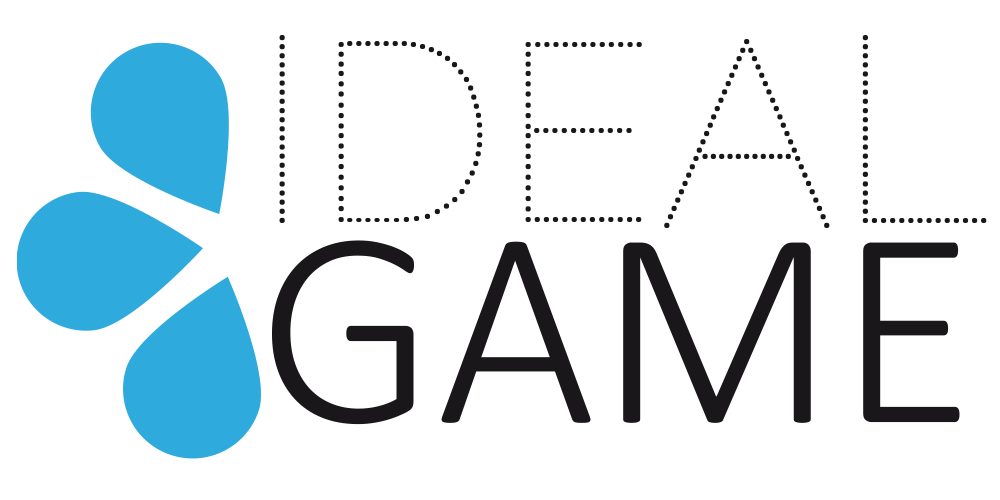 IDEAL-GAMEÎmbunătățirea didacticii, educației și învățării 
în învățământul superior cu ajutorul Online Serious Game CreatorDescrieri despre ce sunt jocurileLectoriTitlul proiectului:	Îmbunătățirea didacticii, educației și învățării 	în învățământul superior cu ajutorul Online Serious Game CreatorAcronim:	IDEAL-GAMENumăr de referință:	2020-1-DE01-KA203-005682Parteneri de proiect:	P1Universitatea 	Paderborn (UPB), DE
			P2Ingenious 	Knowledge GmbH (IK), DE
			P3	Universitatea din Pitești (UPIT), RO
			P4	Wyzsza Szkola konomi ii Innowacji w Lublinie (WSEI), PL
			P5	Universitatea din Dundee (UoD), UK
			P6	Universidad a Distancia de Madrid SA (UDIMA), ESDescrieri în limba englezăPloaie de cuvinteRaining Words este un joc de potrivire.Aici se creează categoriile și termenii asociați.Categoriile sunt reprezentate sub formă de cărți.Termenii se împart de sus în jos.În timpul jocului, jucătorii trebuie să potrivească termenii care se încadrează cu cărțile de categorie din partea de jos.Colectează cuvinteCollect Words este un joc de potrivire.Aici se creează o categorie, precum și termeni asociați și neasociați.Categoria este reprezentată ca o carte care poate fi mutată de către jucător.Termenii corecți și cei incorecți se împart de sus în jos.Jucătorii trebuie să decidă care termeni aparțin categoriei (cartea) și care nu aparțin.MemorieÎn jocul de memorie, trebuie găsiți termenii potriviți.Pe o foaie acoperită de cărți care conține mai mulți termeni, jucătorii trebuie să întoarcă cărțile una după alta și să găsească perechile corecte de termeni.O pereche poate fi formată din doi până la patru termeni.Construiți un podJocul "Construiește un pod" constă în construirea unui pod folosind termeni.Scopul este de a folosi termenii pentru a reprezenta un proces și a construi astfel o punte.Jucătorii trebuie să pună termenii în ordinea corectă pentru a putea construi un pod.Joc de conversațieJocul conversației constă în alegerea unui răspuns corect din două răspunsuri posibile.Pentru aceasta, se creează o afirmație sau o întrebare și două răspunsuri posibile.În cazul în care este ales răspunsul corect, jucătorul primește o nouă întrebare/poziție și trebuie să aleagă din nou între două răspunsuri.Dacă se alege un răspuns greșit, jocul se termină.Joc de întrebări și răspunsuriJocul constă în alegerea unui răspuns corect din patru răspunsuri posibile.Pentru aceasta, se creează o întrebare și patru răspunsuri posibile.Jucătorii trebuie să aleagă răspunsul corect.Explorați campusulJocul de explorare oferă posibilitatea de a face misiuni pe imagini.Pentru a face acest lucru, se selectează o imagine și se aleg posibile locuri sau obiecte care trebuie numite corect de către jucător.MacaraJocul Crane Game oferă posibilitatea de a aranja corect textele.În acest scop, secțiunile de text sunt afișate ca niște containere care trebuie plasate pe un cargobot în ordinea corectă pentru a produce textul corect.Jucătorii trebuie să selecteze secțiunile de text în ordinea corectă pe nava de marfă.În cele din urmă, un text este rezultatul.